企业邮箱收费版与免费版的差异性主要体现在如下方面：一、更安心的保障1、签订服务协议，承诺服务质量及时间，提供7*24小时全年无休在线服务，由服务商提供。2、提供发票，由经销商提供。 二、更及时的服务1、售后服务，出现任何使用问题，邮箱故障等，由服务商提供支持。3、专业的售后技术支持工程师，优先响应反馈的问题。三、更高的产品规格1、用户数、邮箱容量，企业网盘容量不同免费版：
（1）免费版按帐号数存储：（2）免费版按存储量：收费版：用户数量无上限，可根据需要购买（按帐号存储产品超过500用户以上的可直接拨打4006008500，提供会员号，客服调整用户数后购买）。（1）收费版按帐号数存储：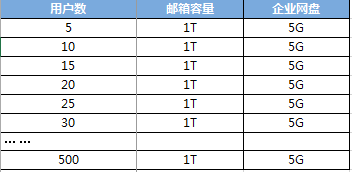 （2）收费版按存储量：注：按存储量产品为2T起卖，但实际使用容量达到2T的90%时，系统会发送通知信。可选择升级或释放空间。2.功能不同（收费版功能更齐全）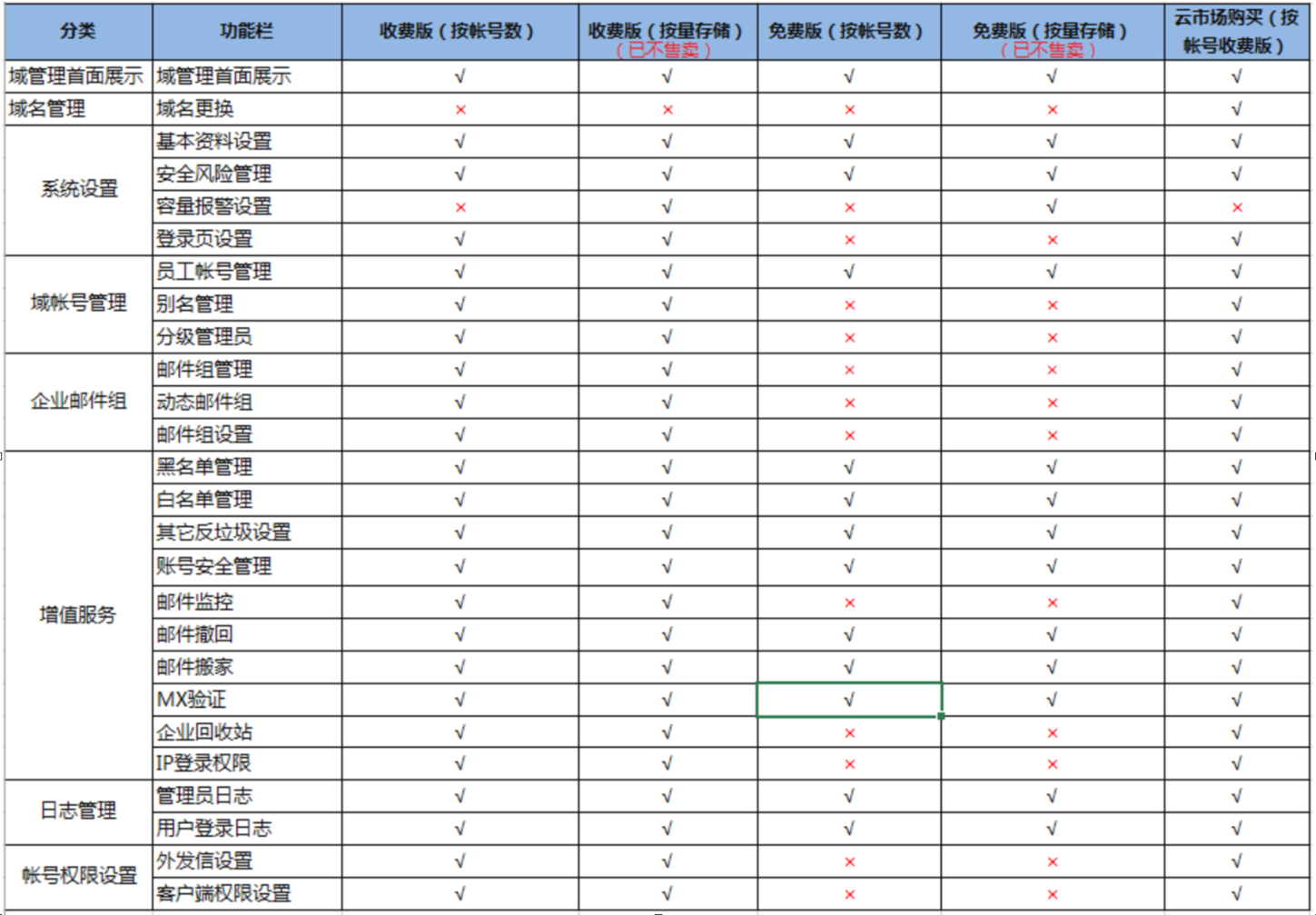  另外,收费与免费企业邮箱外发邮件量也是不同的.收费要比免费的外发件量大.具体可拨打客服热线95187咨询客服同学. 用户数 邮箱容量 企业网盘 50 5G 2G 用户数  邮箱容量 企业网盘 10万 整个域可用容量500G 2G 用户数 邮箱容量 企业网盘 10万 2T起 5G 